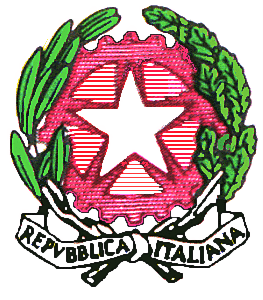 Ministero dell’Istruzione, dell’Università, della RicercaDipartimento per il sistema educativo di istruzione e di formazioneDirezione Generale per lo Studente, l’Integrazione e  la PartecipazioneAi Direttori Generali degli UU.SS.RR.LORO SEDIp.c. - Ai Referenti regionali della scuola in ospedale e a domicilio- Ai Dirigenti scolastici delle scuole polo in ospedaleOGGETTO: Avvio rilevazione quantitativa e qualitativa sulla scuola in ospedale e a domicilio. Anno scolastico 2014-2015.                  La scrivente Direzione ha da tempo rivolto particolare attenzione al tema della riqualificazione professionale dei docenti ospedalieri, sia di quelli che da tempo svolgono tale funzione presso gli ospedali, sia di coloro che con l’istruzione a domicilio sono giunti per caso a misurarsi con tale diversa offerta formativa, pur sprovvisti di formazione e di esperienza al riguardo. Dalle riflessioni sulla complessa dimensione ospedaliera e su quella emergente dell’istruzione domiciliare, nonché dalla consapevolezza di dover fornire strumenti e opportunità nuove a chi quotidianamente si misura con tale complessità, è emersa la convinzione di dover avviare interventi di formazione, mediati dall’utilizzo intelligente e interattivo delle tecnologie,  rivolti proprio al personale docente ospedaliero e domiciliare, che svolgono un ruolo fondamentale nel sostegno motivazionale nonché  nel reinserimento  sereno ed efficace nella realtà e nelle classi di provenienza degli studenti ospedalizzati.L’obiettivo è proprio quello di incrementare, attraverso la formazione, le competenze del docente ospedaliero e domiciliare, rendendolo un professionista abile nella gestione del rapporto quotidiano con l’alunno degente e funzionale, nella flessibilità, alle esigenze di studio e al contesto in cui si trova ad operare.A tal proposito e tanto premesso, al fine di operare scelte condivise e soprattutto coerenti con la realtà, la scrivente ritiene opportuno promuovere un’indagine finalizzata ad acquisire un quadro esaustivo di informazioni in relazione agli aspetti metodologici e organizzativi  dell’attività didattica in ospedale e a domicilio nonchè all’uso del Portale Scuola in Ospedale (PSO) e ai bisogni formativi correlati all’uso delle tecnologie.               Si invitano, pertanto, le SS.LL. a trasmettere la seguente nota a tutte le scuole con sezione ospedaliera e alle scuole del territorio che abbiano fatto esperienza di istruzione domiciliare, affinchè tutti i docenti ospedalieri e domiciliari accedano alla compilazione dei rispettivi questionari, uno per la scuola in ospedale e uno per l’istruzione domiciliare, reperibili ai seguenti indirizzi: Scuola in ospedalehttp://survey.itd.cnr.it/index.php/146712/lang-itIstruzione Domiciliarehttp://survey.itd.cnr.it/index.php/617839/lang-itLa rilevazione online terminerà il 26 gennaio 2015.                  Le informazioni che i docenti  forniranno saranno utili per poter calibrare meglio i nuovi servizi, volti alla formazione permanente dei docenti ospedalieri, che saranno resi disponibili tramite il portale PSO.Si ringrazia per la consueta fattiva collaborazione.                                      IL DIRETTORE GENERALEGiovanna BODA